Anexa nr. 14la Regulamentul de activitate al consiliului electoral de circumscripție în perioada electorală, aprobat prin hotărârea CEC 1100 din 21.06.2023H O T Ă R Â R Ecu privire la aprobarea textului buletinului de votla alegerea primarului_____________________________________________________(se va indica denumirea unității administrativ teritoriale)   _____ ______________20__                                                                                   nr. _____În temeiul art. 73 alin. (1) din Codul electoral și pct. 47 subpct. 20) din Regulamentul de activitate al consiliului electoral de circumscripție în perioada electorală, Consiliul electoral al circumscripție electorale ______________ nr._____  hotărăște:Se aprobă textul buletinului de vot pentru alegerea primarului ___________________	                                                                                                         (se va indica denumirea unității administrativ-teritoriale)în cadrul alegerilor ____________________ din __ _____________ ____:        Se aprobă textul buletinului de vot în limba__________________ (se va preciza limba),pentru alegerea primarului__________________________________________________	                                                                                                                                                                                      (se va indica denumirea unității administrativ-teritoriale)în cadrul alegerilor ____________________ din __ _____________ ____ :2. Prezenta hotărâre intră în vigoare la data adoptării, se transmite Comisiei Electorale Centrale prin intermediul consiliului electoral de circumscripție și poate fi contestată în decurs de 3 zile calendaristice de la data adoptării, prin depunerea cererii prealabile la organul electoral ierarhic superior.Președintele consiliului electoral de circumscripție 	                           ____________                _________________                                                            semnătura 	                                 nume, prenumeL.Ș.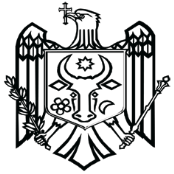 COMISIA ELECTORALĂ CENTRALĂA REPUBLICII MOLDOVA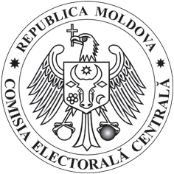 str. Vasile Alecsandri nr.119, MD 2012 Chișinău, Republica Moldovatel. (+373 22) 251-451, fax (+373 22) 234-047, www.cec.md, e-mail: info@cec.md__________________________  / ____ ____________ 20____                 (tipul scrutinului)Simbolul electoral*NumePrenumeDesemnat de către/candidat independentSimbolul electoral*Nume
în limba_________ (se va preciza limba)    Prenume
în limba_________ (se va preciza limbaDesemnat de către/candidat independent